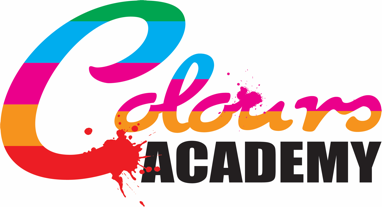 Pupil Medical FormName of Pupil:Does the pupil have any food allergies or intolerances? If please list below…Does the child use an Epi-Pen? If so, what is the Epi-Pen for?Does the Pupil have any drug or medicine allergies? If so, please list below…Does the pupil have any seasonal or environmental allergies? If so, please list below…Does the pupil have any prescribed medicine or drugs? (Please list below with instructions of use)Should your child require emergency treatment/ help, so you give permission for our qualified first aide to assist your child whilst emergency services are on route to the schoolI give/ don’t give permissionHas the pupil had any significant medical injuries, operations or illnesses in the past six months that could possibly be a disadvantage to their education at Colours Academy? If so, please list below…Any Other Comments:Parent name:                                      Signature:                                        Date: